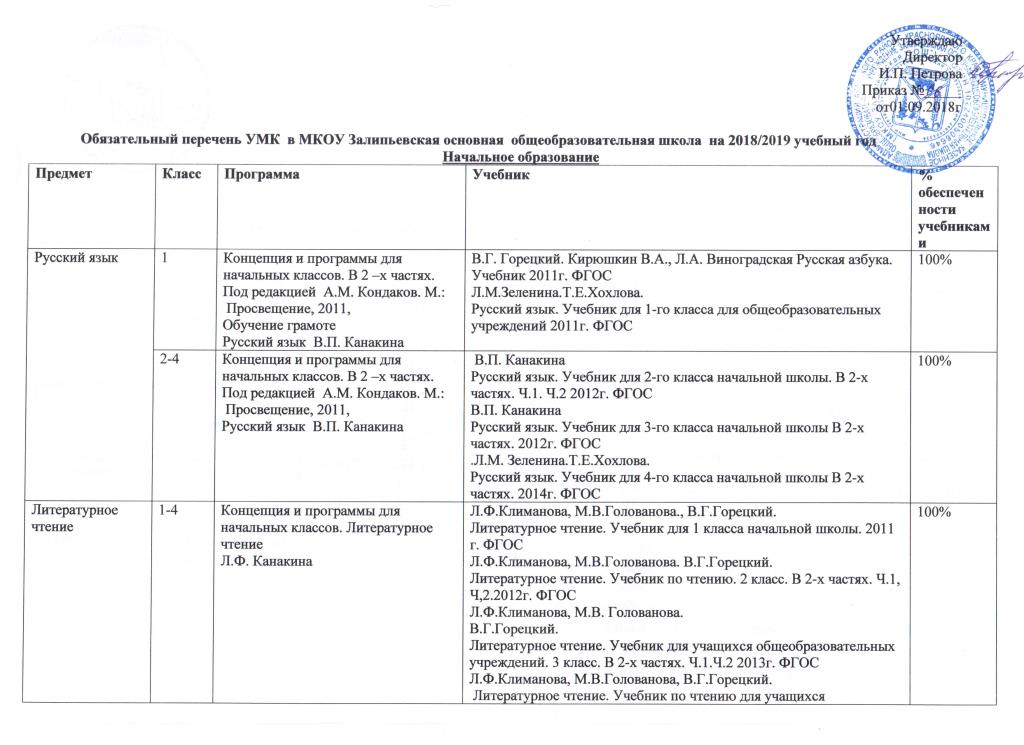 Основное образование  Иностранный язык (английский)2-4Программа 2-4 класса к учебникам О.В. Афанасьевой. И.В. Михеева.Издательство М : «Дрофа» 2017г.Программа курса английского языка к УМК Millie для 1-4 классов общеобразовательных учреждений. Издательство «Титул», 2010. Авторы В.Л. Соколова О.В.Афанасьева, И.В. Михеева. Английский язык  2 класс 2017г. ФГОСО.В. Афанасьева, И.В. Михеева. Английский язык  3 класс 2018г. ФГОСАзарова  С.И.Английский язык   Millie 4  класс 2014г. ФГОС100%Математика1-4Концепция и программы для начальных классов. М.И. Моро МатематикаМ.И.Моро.С.И. Волкова. С.В.Степанова Математика. Учебник для 1 класса для общеобразовательных учреждений. В 2-х частях. Ч.1.Ч.2 2011г. ФГОСМ.И.Моро, С.И.Волкова., С.В.Степанова Математика. Учебник для 2 класса. В 2-х частях. Ч.1.Ч.2 2012г. ФГОСМ.И.Моро., М.А. Бантова,  Г.В. БельтюковаМатематика. Учебник для 3 класса начальной школы. В 2-х частях. Ч.1.Ч.2 2013г. ФГОСМ.И.Моро., С.И.Волкова., С.В.Степанова Математика. Учебник для 4 класса. В 2-х частях. Ч.1.Ч.2 2014г. ФГОС100%Окружающий мир1-4Концепция и программы для начальных классов. А.А. Плешаков Окружающий мирА.А.Плешаков «Окружающий мир». Учебник для общеобразовательных учреждений 1 класса 2011г. ФГОСА.А.Плешаков «Окружающий мир». Учебник для 2 класса в 2 частях. Ч.1.Ч 2 2012г. ФГОСА.А.Плешаков «Окружающий мир». Учебник для общеобразовательных учреждений 3 класса в 2 частях. Ч.1.Ч 2 2013г ФГОСА.А.Плешаков , Е.А.Крючкова.« Окружающий мир». Учебник для 4 класса в 2 частях. Ч.1.Ч.2 2014г. ФГОС100%Музыка1-4Концепция и программы для начальных классов Е.Д. Критская Музыка1Е. Д Критская, Сергеева Г.П., Шмагина Т.С. Музыка. Учебник-тетрадь 1 класс 2012г. ФГОС1Е. Д Критская, Сергеева Г.П., Шмагина Т.С. Музыка учебник. 2 класс 2012г. ФГОС1Е. Д Критская, Сергеева Г.П., Шмагина Т.С. Музыка учебник. 3 класс 2011г. ФГОС1Е. Д Критская, Сергеева Г.П., Шмагина Т.С. Музыка учебник.   4 класс 2011г. ФГОС100%Изобразительное искусствоКонцепция и программы для начальных классов Б.М. Неменский. Изобразительное искусство Б.М. Неменский Изобразительное искусство 1 класс учебник для общеобразовательных учреждений 2017г. ФГОСБ.М. Неменский Изобразительное искусство 2 класс учебник для общеобразовательных учреждений 2017г. ФГОС  Б.М. Неменский Изобразительное искусство 3 класс учебник для общеобразовательных учреждений 2017г. ФГОС Б.М. Неменский Изобразительное искусство 4 класс учебник для общеобразовательных учреждений 2017г. ФГОС100%Технология1-4Концепция и программы для начальных классов Н.И. Роговцева. Художественный трудН.И. Роговцева,Технология. 1 класс учебник для общеобразовательных учреждений 2017г. ФГОС Н.И.Роговцева,Технология. 2 класс учебник для общеобразовательных учреждений 2017г. ФГОСН.И. РоговцеваТехнология. 3 класс учебник для общеобразовательных учреждений 2017г.  ФГОСН.И. Роговцева ,Технология.4 класс учебник для общеобразовательных учреждений.2017г.  ФГОС100%Физическая культура1-4Комплексная программа физического воспитания учащихся.Программа общеобразовательных учреждений. 1-11 классы. М.: «Просвещение», 2011 Авторы: В.И. ЛяхВ.И.Лях, «Мой друг - физкультура» 1-4 классы. Учебник 2012г. ФГОС 100%ПредметКласс Программа Учебник % обеспеченности учебникамиРусский язык5Программа общеобразовательных  учреждений.  Русский язык. 5-9 классы. М.Т. Баранов, Т.А. Ладыженская, Н.М. Шанский. Издательство Москва «Просвещение», 2008М.Т. Баранов, Т.А. Ладыженская  Русский язык.  Учебник  для 5 класса. М., «Просвещение», 2017г. ФГОС100%Русский язык6Программа общеобразовательных  учреждений.  Русский язык. 5-9 классы. М.Т. Баранов, Т.А. Ладыженская, Н.М. Шанский. Издательство Москва «Просвещение», 2008М.Т. Баранов, Т.А. Ладыженская  Русский язык.  Учебник  для 6 класса. М., «Просвещение» , 2013г.100%Русский язык7Программа общеобразовательных  учреждений.  Русский язык. 5-9 классы. М.Т. Баранов, Т.А. Ладыженская, Н.М. Шанский. Издательство Москва «Просвещение», 2008М.Т. Баранов,Т.А. Ладыженская  Русский язык.  Учебник  для 7 класса. М.,, «Просвещение», 2016г.100%Русский язык8Программа общеобразовательных  учреждений.  Русский язык. 5-9 классы. М.Т. Баранов, Т.А. Ладыженская, Н.М. Шанский. Издательство Москва «Просвещение», 2008 Т.А. Ладыженская  Русский язык.  Учебник  для 8 класса. М., «Просвещение», 2018г. ФГОС100%Русский язык9Программа общеобразовательных  учреждений.  Русский язык. 5-9 классы. М.Т. Баранов, Т.А. Ладыженская, Н.М. Шанский. Издательство Москва «Просвещение», 2008С.Г. Борхударов, С.Е. Крючков. Русский язык.  Учебник  для 9 класса. М.,. М., «Просвещение», 2010г100%Литература5Литература   5-11 классы (базовый уровень)Под редакцией В.Я. Коровина Полухина В.П.Москва «Просвещение» 2008 год Коровина В. Я. Литература. Учебник хрестоматия в двух частях Ч.1, Ч 2. 5 класс 2018г. ФГОС100%Литература6Литература   5-11 классы (базовый уровень)Под редакцией В.Я. Коровина Полухина В.П.Москва «Просвещение» 2008 год Полухина В.П. Литература. Учебник хрестоматия в двух частях Ч.1, Ч 2. 6 класс 2016г100%Литература7Литература   5-11 классы (базовый уровень)Под редакцией В.Я. Коровина Полухина В.П.Москва «Просвещение» 2008 год Полухина В.П. Литература. Учебник хрестоматия в двух частях Ч.1, Ч 2. 7 класс 2017г.100%Литература8Литература   5-11 классы (базовый уровень)Под редакцией В.Я. Коровина Полухина В.П.Москва «Просвещение» 2008 год Коровина В. Я. Литература. Учебник хрестоматия в двух частях Ч.1, Ч 2. 8 класс 2018г100%Литература9Литература   5-11 классы (базовый уровень)Под редакцией В.Я. Коровина Полухина В.П.Москва «Просвещение» 2008 год Коровина В.Я  Учебник-хрестоматия  9класс  в двух частях Ч.1, 2012г100%Иностранный язык (английский язык)5Программа курса английского зыка для 5-11 классов Общеобразовательных учреждений. Под редакцией В.П. Кузовлева, Лапа, Перегудова.«English»Программа курса английского языка для 5-11 классов общеобразовательных учреждений. Издательство «Титул» О.Л. ГрозаКузовлев В.П.. и др.  английский язык  5класс 2018г. ФГОС  100%Иностранный язык (английский язык)6Программа курса английского зыка для 5-11 классов Общеобразовательных учреждений. Под редакцией В.П. Кузовлева, Лапа, Перегудова.«English»Программа курса английского языка для 5-11 классов общеобразовательных учреждений. Издательство «Титул» О.Л. ГрозаКузовлев В.П.. и др.  английский язык 6класс  2016г. ФГОС100%Иностранный язык (английский язык)7Программа курса английского зыка для 5-11 классов Общеобразовательных учреждений. Под редакцией В.П. Кузовлева, Лапа, Перегудова.«English»Программа курса английского языка для 5-11 классов общеобразовательных учреждений. Издательство «Титул» О.Л. ГрозаКузовлев В.П.. и др.  английский язык  7класс 2016г.  ФГОС100%Иностранный язык (английский язык)8Программа курса английского зыка для 5-11 классов Общеобразовательных учреждений. Под редакцией В.П. Кузовлева, Лапа, Перегудова.«English»Программа курса английского языка для 5-11 классов общеобразовательных учреждений. Издательство «Титул» О.Л. ГрозаКузовлев В.П. и др. английский язык  8 класс 2016г. ФГОС 100%Иностранный язык (английский язык)9Программа курса английского зыка для 5-11 классов Общеобразовательных учреждений. Под редакцией В.П. Кузовлева, Лапа, Перегудова.«English»Программа курса английского языка для 5-11 классов общеобразовательных учреждений. Издательство «Титул» О.Л. ГрозаГроза О.Л. и др. английский язык New  Millennium  English  9 класс 2009г.  100%Математика5Программа. Образовательных учреждений. Математика. 5-11 классы. Под редакцией А.Г. Мерзляк, В.Б. Полонский. «Вентана – Граф» 2017.А.Г. Мерзляк, В.Б. Полонский  Математика, Учебник 5 класс Мнемозина, 2018г. ФГОС100%Математика6Программа. Образовательных учреждений. Математика. 5-11 классы. Под редакцией А.Г. Мерзляк, В.Б. Полонский. «Вентана – Граф» 2017.А.Г. Мерзляк, В.П. Полонский  Математика, Учебник 6 класс Мнемозина, 2018г. ФГОС100%Математика7Программа общеобразовательных учреждений. Алгебра 7-9 классы. М.: «Просвещение», 2008 Составитель: Т.А. Бурмистрова (Макарычев Ю.Н. Программы по алгебре)Программа общеобразовательных учреждений. Геометрия 7-9 классы. М.: «Просвещение», 2018 Составитель: Т.А. Бурмистрова (Л.С.Атанасян Макарычев Ю.Н., Миндюк.Н.Г., Нешков К.И., Суворова С,Б. Алгебра 7 класс, учебник.2009г.Л.С.Атанясян, Бутузов В.Ф., Кадомцев С.Б., Позняк Э.Г., Юдина И.И. Геометрия 7-9 классы. Учебник для общеобразовательных учреждений 2007г.100%Математика8Программа общеобразовательных учреждений. Алгебра 7-9 классы. М.: «Просвещение», 2008 Составитель: Т.А. Бурмистрова (Макарычев Ю.Н. Программы по алгебре)Программа общеобразовательных учреждений. Геометрия 7-9 классы. М.: «Просвещение», 2018 Составитель: Т.А. Бурмистрова (Л.С.Атанасян Макарычев Ю.Н., Миндюк.Н.Г., Нешков К.И., Суворова С. Б. Алгебра 8 класс, учебник. 2009г.Л.С.Атанясян, Бутузов В.Ф., Кадомцев С.Б., Позняк Э.Г., Юдина И.И. Геометрия 7-9 классы. Учебник для общеобразовательных учреждений 2012г.100%Математика9Программа общеобразовательных учреждений. Алгебра 7-9 классы. М.: «Просвещение», 2008 Составитель: Т.А. Бурмистрова (Макарычев Ю.Н. Программы по алгебре)Программа общеобразовательных учреждений. Геометрия 7-9 классы. М.: «Просвещение», 2018 Составитель: Т.А. Бурмистрова (Л.С.Атанасян Макарычев Ю.Н., Миндюк.Н.Г., Нешков К.И., Суворова С,Б. Алгебра 9 класс, учебник.2009г.Л.С.Атанясян, Бутузов В.Ф., Кадомцев С.Б., Позняк Э.Г., Юдина И.И. Геометрия 7-9 классы. Учебник для общеобразовательных учреждений 2014г.100%ИнформатикаИнформатика и ИКТ7Программа общеобразовательных учреждений. Информатика. Под редакцией Л.Л. Босова 2018гЛ.Л. Босов Учебник для общеобразовательных учреждений 7  класс 2017г.Л.Л. Босов Учебник для общеобразовательных учреждений 7  класс 2018г.100%ИнформатикаИнформатика и ИКТ8Программа общеобразовательных учреждений. Информатика. Под редакцией Л.Л. Босова 2018гЛ.Л. Босов Учебник для общеобразовательных учреждений 7  класс 2017г.Л.Л. Босов Учебник для общеобразовательных учреждений 7  класс 2018г.100%ИнформатикаИнформатика и ИКТ9Программа по информатике и ИКТ системно – информационная концепция 5-11 классы. ООО «Питер Пресс», 2008. Макарова Н.В.Н.В. Макаровой Информатика и ИКТ Учебник для общеобразовательных учреждений 8-9  класс 2011г.100%История5Всеобщая история. Программа к предметной линии А.А. Вигасина-А.О. Сороко-Цюпы. 5-9 классы. М.: «Просвещение», 2011 А.А.Вигасин, Г.И.Годер.., Свенцицкая И.С.История Древнего мира. Учебник. 5 класс. 2018г. ФГОС100%История6Программы общеобразовательных учреждений. История 6-11 классы. А.А. Данилов, Л.Г. Косулина Издательство Москва «Просвещение», 2011Всеобщая история. Программа к предметной линии А.А. Вигасина-А.О. Сороко-Цюпы. 5-9 классы. М.: «Просвещение», 2011 Агибалова Е.В, Донской Г.М.Под редакцией Сванидзе А.А. История средних веков. Учебник 6 класс 2016г.ФГОСА.А.Данилов, Н.М. Арсеньтьев. История Россия в двух частях.6 класс.  Учебник 2016г. ФГОС100%История7Программы общеобразовательных учреждений. История 6-11 классы. А.А. Данилов, Л.Г. Косулина Издательство Москва «Просвещение», 2011Всеобщая история. Программа к предметной линии А.А. Вигасина-А.О. Сороко-Цюпы. 5-9 классы. М.: «Просвещение», 2011Юдовская А.Я., Баранов П.А., Ванюшкина Л.М. Всеобщая история 1500-1800. История нового времени. 7 класс. Учебник 2017г.А.А.Данилов, Косулина П.Г. История Россия в двух частях. 7 класс учебник 2017г.ФГОС100%100%История8Программы общеобразовательных учреждений. История 6-11 классы. А.А. Данилов, Л.Г. Косулина Издательство Москва «Просвещение», 2011Всеобщая история. Программа к предметной линии А.А. Вигасина-А.О. Сороко-Цюпы. 5-9 классы. М.: «Просвещение», 2011Юдовская А.Я., Баранов П.А., Ванюшкина Л.М. Всеобщая история 1500-1800. История нового времени. 7 класс. Учебник 2018г.А.А.Данилов, Косулина П.Г. История Россия в двух частях. 7 класс учебник 2018г.ФГОС100%100%История9Программы общеобразовательных учреждений. История 6-11 классы. А.А. Данилов, Л.Г. Косулина Издательство Москва «Просвещение», 2011Всеобщая история. Программа к предметной линии А.А. Вигасина-А.О. Сороко-Цюпы. 5-9 классы. М.: «Просвещение», 2011Сороко-Цюпо О.С., Сорока-Цюпа А.О. Новейшая история зарубежных стран. 20-начало21 век. 9 класс. Учебник 2009г.А.А.Данилов, Косулина П.Г., Пыжиков А.В. История России 20- начало 21 века. Учебник  9 класс 2010г.100%100%Обществознание (включая экономику и право)5Обществознание. Программа курса для 5-7 классов общеобразовательных учреждений. М.: «Русское слово»,  2015г Боголюбов Л.Н. Боголюбов Л.Н., Виноградова Н.Ф., Городецкая Н.И. и др. / Под ред. Боголюбова Л.Н., Ивановой Л.Ф. Обществознание. Учебник 5 класс 2018г. ФГОС100%Обществознание (включая экономику и право)6Обществознание. Программа курса для 5-7 классов общеобразовательных учреждений. М.: «Русское слово»,  2015г Боголюбов Л.Н. Боголюбов Л.Н., Виноградова Н.Ф., Городецкая Н.И. и др. / Под ред. Боголюбова Л.Н., Ивановой Л.Ф. Обществознание.Учебник 6 класс 2016г. ФГОС100%Обществознание (включая экономику и право)7Обществознание. Программа курса для 5-7 классов общеобразовательных учреждений. М.: «Русское слово», 2013 А.И. КравченкоБоголюбов Л.Н., Виноградова Н.Ф., Городецкая Н.И. и др. / Под ред. Боголюбова Л.Н., Ивановой Л.Ф. Обществознание. Учебник 7 класс 2017г. ФГОС100%Обществознание (включая экономику и право)8Обществознание. Программа курса для 8-9 и 10-11 классов общеобразовательных учреждений. М.: «Русское слово», 2007 А.И.  КравченкоБоголюбов Л.Н., А.Ю.Лазебникова., Городецкая Н.И. и др. / Под ред. Боголюбова Л.Н., Ивановой Л.Ф. Обществознание. Учебник 8 класс 2018г. ФГОС100%Обществознание (включая экономику и право)9Обществознание. Программа курса для 8-9 и 10-11 классов общеобразовательных учреждений. М.: «Русское слово», 2007 А.И.  КравченкоОбществознание: учебник для 9 класса для общеобразовательных учреждений.  Кравченко А.И.. 2010г. 100%География5Программа по географии 5-10 классов общеобразовательных учреждений. М.: ООО «ТИД «Русское слово - РС»», 2012 г.  автор Домогацких Е.М.Домогацких Е.М. «География. Введение в географию» 5 класс г. Москва. «Русское слово - учебник» 2018г. ФГОС100%География6Программа по географии 5-10 классов общеобразовательных учреждений. М.: ООО «ТИД «Русское слово - РС»», 2012 г.  автор Домогацких Е.М.Домогацких Е.М. География 6 класс. Учебник 2016г. ФГОС100%География7Программа по географии 5-10 классов общеобразовательных учреждений. М.: ООО «ТИД «Русское слово - РС»», 2012 г.  автор Домогацких Е.М.Домогацких Е.М. География 7  класс. Учебник в двух частях 2017г. ФГОС100%География8Программа по географии 5-10 классов общеобразовательных учреждений. М.: ООО «ТИД «Русское слово - РС»», 2012 г.  автор Домогацких Е.М.Домогацких Е.М. География 8  класс. Учебник 2018г. ФГОС100%География9Программа по географии 5-10 классов общеобразовательных учреждений. М.: ООО «ТИД «Русское слово - РС»», 2012 г.  автор Домогацких Е.М. Домогацких Е.М.  География России. 9 класс. Учебник. М.,Дрофа 2010г.100%ПриродоведениеБиология5Программа для общеобразовательных учреждений. Биология 5-11 классы Авторы: Сонин Н.И.) М.: «Дрофа» 2011г.Сонин Н.И. Биология.  Учебник  5класс. 2017г. ФГОС100%ПриродоведениеБиология6Программа для общеобразовательных учреждений. Биология 5-11 классы Авторы: Сонин Н.И.) М.: «Дрофа» 2011г.Сонин Н.И.  Биология. 6 класс. Учебник. 2016г.ФГОС100%ПриродоведениеБиология7Программа для общеобразовательных учреждений. Биология 5-11 классы Авторы: Сонин Н.И.) М.: «Дрофа» 2011г. Сонин Н.И.  Биология. 7 класс. Учебник. 2016г. ФГОС100%ПриродоведениеБиология8Программа для общеобразовательных учреждений. Биология 5-11 классы Авторы: Сонин Н.И.) М.: «Дрофа» 2011г. Сонин Н.И.  Биология. 8  класс. Учебник. 2018г. ФГОС100%ПриродоведениеБиология9Программа для общеобразовательных учреждений. Биология 5-11 классы Авторы: Сонин Н.И.) М.: «Дрофа» 2011г.Сонин Н.И.  Учебник. Биология. 9 класс. 2011г100%Физика7Программа для общеобразовательных учреждений. Физика. Астрономия 7-11 классы, 3-е издание, пересмотренное. М  «Дрофа», 2010 (Программа. Физика. 8-9 классы Перышкин А.В., Гутник Е.М.)Перышкин А.В. Физика 7класс  учебник 2017г. ФГОС                                                                                                                                                                                                                                                                                                                                                                                                   100%Физика8Программа для общеобразовательных учреждений. Физика. Астрономия 7-11 классы, 3-е издание, пересмотренное. М  «Дрофа», 2010 (Программа. Физика. 8-9 классы Перышкин А.В., Гутник Е.М.)Перышкин А.В. Физика  8 класс  учебник  2018г. ФГОС                                                                                                                                                                                                                                                                                                                                                                                                  100%Физика9Программа для общеобразовательных учреждений. Физика. Астрономия 7-11 классы, 3-е издание, пересмотренное. М  «Дрофа», 2010 (Программа. Физика. 8-9 классы Перышкин А.В., Гутник Е.М.)Перышкин А.В. Физика  9 класс  учебник 2008г.                                                                                                                                                                                                                                                                                                                                                                                                   100%Химия 8Программа для общеобразовательных учреждений. Химия. О.С. ГабринлянПрограмма  по химии для 8-11 классов общеобразовательных учреждений. Под редакцией  Кузнецова Н.Е., 2013г Москва. Издательский центр «Вентана-Граф»О.С. Габриелян.  Химии 8класс учебник  2018г. ФГОС 100%Химия 9Программа для общеобразовательных учреждений. Химия. О.С. ГабринлянПрограмма  по химии для 8-11 классов общеобразовательных учреждений. Под редакцией  Кузнецова Н.Е., 2013г Москва. Издательский центр «Вентана-Граф»Кузнецова Л.М. Учебник по химии 9 класс. 2010г.100%Музыка5Сборник рабочих программ Музыка. Искусство 5-9 классов. Е.Д. Критская М.: Просвещение,2014 г.Е.Д Критская, Сергеева Г.П., Шмагина Т.С.. Музыка 5 класс Учебник для общеобразовательных учреждений.2018г. ФГОС100%Музыка6Сборник рабочих программ Музыка. Искусство 5-9 классов. Е.Д. Критская М.: Просвещение,2014 г.Е.Д Критская, Сергеева Г.П., Шмагина Т.С.. Музыка 6 класс Учебник для общеобразовательных учреждений 2014г..ФГОС100%Музыка7Сборник рабочих программ Музыка. Искусство 5-9 классов. Е.Д. Критская М.: Просвещение,2014 г.Е.Д Критская, Сергеева Г.П., Шмагина Т.С.. Музыка 7 класс Учебник. для общеобразовательных учреждений 2013г. ФГОС100%ИЗО5Программы общеобразовательных учреждений. Изобразительное искусство и художественный труд. 1-9 классы. Под редакцией Б.М.Неменского М.: «Просвещение», 2009 г. Т.А. Горяева. Изобразительное искусство. Декоративно – прикладное искусство в жизни человека. 5 класс Учебник для общеобразовательных учреждений 2018г. ФГОС100%ИЗО6Программы общеобразовательных учреждений. Изобразительное искусство и художественный труд. 1-9 классы. Под редакцией Б.М.Неменского М.: «Просвещение», 2009 г. Л.А. Неменская Изобразительное искусство. Искусство в жизни человека. 6 класс Учебник для общеобразовательных учреждений 2016г. ФГОС100%ИЗО7Программы общеобразовательных учреждений. Изобразительное искусство и художественный труд. 1-9 классы. Под редакцией Б.М.Неменского М.: «Просвещение», 2009 г. А.С. Питерских. Изобразительное искусство. Дизайн и архитектура в жизни человека. 7-8 класс Учебник для общеобразовательных учреждений 2013г. ФГОС100%Искусство8Сборник рабочих программ Музыка. Искусство 5-9 классов. Е.Д. Критская М.: Просвещение,2014 г.Сергеева Г.П. .Искусство.Учебник. 8-9 кл.. 2013 г.ФГОС100%Искусство9Сборник рабочих программ Музыка. Искусство 5-9 классов. Е.Д. Критская М.: Просвещение,2014 г.Сергеева Г.П. .Искусство.Учебник. 8-9 кл.. 2013 г.ФГОС100%Технология5Технология: Программа начального и основного общего образования: Сборник – М.:Вентана-Граф, 2010Н.В. Синица, В. Д.  Симоненко Технология  5  класс 2018г. ФГОС100%Технология6Технология: Программа начального и основного общего образования: Сборник – М.:Вентана-Граф, 2010В. Д.  Симоненко, Н.В. Синица. Технология 6  класс 2018г. ФГОС100%Технология7Технология: Программа начального и основного общего образования: Сборник – М.:Вентана-Граф, 2010В. Д. Симоненко, Н.В. Синица. Технология 6  класс 2018г. ФГОС100%Технология8Технология: Программа начального и основного общего образования: Сборник – М.:Вентана-Граф, 2010В. Д. Симоненко, Н.В. Синица. Технология 6  класс 2018г. ФГОС100%Технология9Технология: Программа начального и основного общего образования: Сборник – М.:Вентана-Граф, 2010В Д Симоненко Технология Обслуживающий труд Учебник для общеобразовательных учреждений 9  класс 2010г.100%Основы безопасности жизнедеятельности5-9Программы общеобразовательных учреждений. Основы безопасности жизнедеятельности 1- 11 классы под редакцией А.Т. Смирнова М., «Просвещение» 2008Смирнов А.Т., Хренников Б.О, Мишин Б.И.Основы безопасности жизнедеятельности. Учебник для 6 класса. 2016 ФГОССмирнов А.Т., Хренников Б.О, Мишин Б.И.Основы безопасности жизнедеятельности. Учебник для 7 класса. 2016 ФГОССмирнов А.Т., Хренников Б.О, Мишин Б.И.Основы безопасности жизнедеятельности. Учебник для 8 класса. 2018 ФГОССмирнов А.Т., Хренников Основы безопасности жизнедеятельности. Учебник для 8 класса. 2009100%100%100%100%Физическая культура5-7Комплексная программа физического воспитания учащихся.Программа общеобразовательных учреждений. 1-11 классы. М.: «Просвещение», 2011 Авторы: В.И. Лях1.М.Я.Виленский. Физическая культура 5-7 классы. Учебник 2013г. ФГОС1.В.И.Лях и др. Физическое воспитание учащихся 8-9 классы 2013г.100%100%Физическая культура8-9Комплексная программа физического воспитания учащихся.Программа общеобразовательных учреждений. 1-11 классы. М.: «Просвещение», 2011 Авторы: В.И. Лях1.М.Я.Виленский. Физическая культура 5-7 классы. Учебник 2013г. ФГОС1.В.И.Лях и др. Физическое воспитание учащихся 8-9 классы 2013г.100%100%